UNIVERSITY OF WAIKATOWhat Does Variation in Survey Design Reveal About the Nature of Measurement Errors in Household Consumption?John GibsonKathleen BeegleWorld BankJoachim De WeerdtEDI TanzaniaJed FriedmanWorld BankDepartment of EconomicsWorking Paper in Economics 01/13February 2013Corresponding AuthorJohn GibsonDepartment of Economics University of WaikatoPrivate Bag 3105Tel: +64 (7) 838 4289Email:  jkgibson@waikato.ac.nzAbstractWe use data from eight different consumption questionnaires randomly assigned to 4,000 households in Tanzania to obtain evidence on the nature of measurement errors in estimates of household consumption. While there are no validation data, the design of one questionnaire and the resources put into its implementation make it likely to be substantially more accurate than the others. Comparing regressions using data from this benchmark design with results from the other questionnaires shows that errors have a negative correlation with the true value of consumption, creating a non-classical measurement error problem for which conventional statistical corrections may be ineffective.KeywordsconsumptionEngel curves household surveysmeasurement errorTanzaniaJEL ClassificationC21, C81, D12AcknowledgementsThis work was supported by the World Bank Research Committee. We would like to thank Bonggeun Kim and seminar participants at Hitotsubashi and Monash for very useful comments.  All views are those of the authors and do not reflect the views of the World Bank or its member countries.‘Measurement error is an ever-present, generally significant, but usually neglected, feature of survey based income and expenditure data.’ Chesher and Schluter (2002: 377)I. 	IntroductionHousehold consumption surveys are at the heart of attempts to measure living standards, especially in developing countries where labor and income surveys cover neither the full population nor all economic activity. All surveys likely suffer from measurement error but the complexity of consumption surveys makes them especially prone to error. Yet surprisingly, validation studies to describe the nature and consequences of measurement error are mainly for labor market settings, using either administrative data (Bound and Krueger, 1991) or firm records (Pischke, 1995) as their measure of truth. Such validation studies also are limited to rich countries, including for the one type of consumption – out of pocket health expenditure – for which validation has been attempted (Cohen and Carlson, 1994).	This note reports on a consumption survey experiment in Tanzania that is potentially informative about the nature of measurement error in developing country consumption data. We randomly assigned eight alternative survey designs to 4000 households (three households per design in each of 168 sampling units), covering urban and rural areas. Validation from store data is neither feasible nor useful in this setting, but one resource intensive design – individually kept diaries with daily supervision for 14 days – represents a “gold standard” for consumption measurement in developing countries. The cost per household for this design was almost ten times the cost to survey consumption by recall interview (Beegle, et al. 2012), indicative of the resources needed for careful tracking of all commodity in-flows (harvests, purchases, gifts, stock reductions), out-flows (sales, gifts, stock increases, food fed to animals), daily attendance at meals, and acquisitions and disposals by children and other dependents the diary-keeper reported on. Survey diagnostics, such as the time profile for diary entries and mean daily consumption, show no diary fatigue for this “gold standard” module and just three households that started a diary did not complete their final interview.We deem the data from the individually-kept diary a suitable benchmark for assessing measurement error in data from the other survey designs. Beyond random assignment, several steps were taken to ensure that differences in measured consumption are solely due to survey design. The experiment was conducted by small, intensively supervised teams of experienced interviewers, with fieldwork spread over 12 months to balance each module over both time and space. Each interviewer implemented all eight modules in equal proportion in order not to confound module effects with interviewer effects. To prevent potentially uncontrollable cross-module spillovers within households, each household faced just a single survey design. Since the ‘gold standard’ measure of consumption is not available for each household in the experiment, we use two indirect methods to study the nature of measurement errors in these data. First, we average the logarithm of total household consumption, for each sampling unit (hereafter ‘village’) and each survey design. To the extent that measurement errors in consumption are random, averaging should reduce bias, with estimates converging to the true village average. We find that errors are not random. If the error is calculated by subtracting the benchmark average from the average calculated with each of the other seven survey designs, the error is found to be negatively correlated with the benchmark (true) village average. Exactly the same pattern, found with earnings data, is referred to by Bound and Krueger (1991) as mean-reverting measurement error. Since economists rarely work with village averages, our second exercise for assessing the nature and consequences of the measurement error is to estimate a widely used regression on household consumption data – a food Engel curve. We treat the estimates from the intensively supervised sample given the individually-kept diaries as being closest to what true consumption would reveal. We then compare with coefficients estimated using the data from the other designs, and with patterns of bias expected from simulated random and non-random measurement errors. The food Engel curve is useful because of extant results on expected biases from different types of measurement error that are motivated by an Engel curve puzzle raised by Deaton and Paxson (1998). This exercise also shows that the most plausible model of measurement error in these consumption data is that errors are negatively correlated with the true value of consumption. Negatively correlated errors matter because they bias regression coefficients even if present in just the dependent variable. Surveyed consumption is often an outcome measure in impact evaluations, so negatively correlated errors may lead to understated impacts. Household consumption is also used as a key explanatory variable in many studies as a proxy for permanent income. Negatively correlated errors in an explanatory variable may bias regression coefficients either toward or away from zero. In contrast, random (classical) errors cause no bias when just in the dependent variable and always attenuate the coefficient on a single error-ridden explanatory variable. Moreover, economists’ main correction for measurement error bias – instrumental variables (IV) – is inconsistent when errors are correlated with true values (Black, Berger and Scott, 2000), while bounding estimates based on reverse regression are unlikely to be effective in practice (Gibson and Kim, 2010).II.	Motivation: Effects of Random and Non-random Measurement Errors Consider some true (bivariate) model:                                   (1)for an outcome of interest y, an independent variable x, which may be a binary treatment variable, a response coefficient β, and a pure random error, u. Let measurement error cause the observed value of the dependent variable,  to be related to the true value by: 				(2) 	The textbook case of classical measurement error places stringent restrictions on equation (2), specifically that  and so that just white noise is added to the true value. In contrast to this widely used assumption, validation studies of labor survey data find that which Bound and Krueger (1991) call mean-reverting measurement error. The estimator of the response coefficient with the error-ridden dependent variable is:                      (3)showing that in the special case of classical errors there is no bias in the response coefficient. But if measurement errors negatively co-vary with true values  the estimated response coefficient will be attenuated. Hence, knowing what type of measurement error afflicts consumption data is likely to be important for empirical research in poor countries. For example, many studies of program impacts use household consumption as an outcome measure (Khandker, 2005). Treatment effects may be greatly understated by these studies if measurement errors in household consumption are negatively correlated with true values. Consider next the case of no error in the dependent variable (or just white noise error) while the observed value for the independent variable, is related to the true value by: 					(4)The estimator of the response coefficient in equation (1) is then:                  (5)	With classical measurement error, where the rescaling of the response coefficient is the familiar attenuation in proportion to the explanatory variable’s ‘reliability ratio’ (the variance in the true data relative to that in the mis-measured data,  But with mean-reverting error, attenuation is not guaranteed. If the ‘shrinkage’ of the variance in the first term in the denominator due to multiplying by λ2 (for 0<λ<1) exceeds the effect of adding the variance of the random noise term  the response coefficient is overstated rather than understated. Also, the variance of the error-ridden variable is less than that of the true variable, contrary to what is possible with the reliability ratio interpretation. Knowing if the coefficient on the proxy for permanent income is either attenuated or exaggerated seems important for many of the policy conclusions that economists may draw from regressions where surveyed household consumption is a key explanatory variable. Moreover, when economists attempt to deal with possible attenuation by using instrumental variables for household consumption (e.g., Alderman et al. 2006) they are using an estimator that is inconsistent when measurement errors are correlated with true values (Black et al. 2000). Once again, knowing more about the nature of measurement error in household consumption data may help improve modeling practice and interpretation of empirical results. III.	The Survey Experiment and Evidence from Village AveragesThe designs of the eight alternative consumption modules are described in Table 1. They differ by method of data capture (diary versus recall), by respondent (individual versus household reporting), by recall period (7 day, 14 day and usual month), and by number of items in the recall list. The designs were strategically selected to reflect the most common consumption modules used in multi-topic living standards surveys in developing countries (which typically seek less commodity detail than do household budget surveys). Design variation was restricted to foods and frequently purchased non-foods, but assignment to different modules also affects reports on infrequently purchased items, which were covered by a set of annual recall questions common to all households. Beegle et al. (2012) ascribe this impact on the infrequent items as due to either respondent conditioning or fatigue, since questions on infrequent items came after the lengthy food and frequent non-food recall sections in modules 1-5 and after the two-week diary for modules 6-8.Random assignment successfully balanced over consumption-related characteristics. All modules were fielded within villages at the same time, so no controls for timing or other covariates are used when examining the village averages. These averages reveal reported consumption to be highest for the ‘gold standard’ design of an intensively supervised, individually-kept diary (Table 2). The variances and ratios reported in the middle columns of Table 2 are inconsistent with the assumptions of classical measurement error. For three of the designs (subset 7-day recall and both household diaries) the variance of the error-ridden variable is less than that of the benchmark variable. This understatement of the variance could not happen if the measurement error was just in the form of white noise.The nature of the measurement is revealed by estimating equation (2) seven times, with village-averaged log total consumption from modules 1 to 7 as the measured dependent variable,and the village average of log consumption from the benchmark individual diary taken as the approximation to the true y. We find that in all seven regressions, with  ranging between 0.42 and 0.66 and always statistically significantly less than one. The three survey designs with lower variance than in the benchmark design have the strongest degree of mean reverting error, with  For these designs, the shrinkage due to the λ2 term in the denominator of equation (5) outweighs the effect of adding the variance of the random noise term. Furthermore, finding in all regressions implies that there is a negative correlation between the errors and the true values (as proxied by the village average of log consumption from the ‘gold standard’ design). Table 1.  Survey Experiment Consumption ModulesTable 2.  Tests for Non-classical (correlated) Measurement Error in Log ConsumptionNotes: Theare from separate regressions for each module, where the independent variable is village-averaged log annualized total household consumption from the individually-kept, frequent visit diary (the benchmark). N=168.a Standard errors in parenthesis.IV.	Evidence from Food Engel Curve RegressionsConsider a simplified version of the food Engel curve of Deaton and Paxson (1998), where the demographic composition and control variables are ignored to reduce clutter:                                                (6)The food share for household i,  depends on household total consumption,  and household size,  along with a random disturbance,  The data on log per capita consumption,  are affected by measurement error inand since these errors occur through both food and non-food, the food share is also affected unless there are equi-proportional errors in both consumption components. Without more structure on the nature of the measurement error, it is impossible to analytically sign the direction of bias in  and  because it depends on the relative degree of measurement error in food and non-food.Our strategy is to estimate equation (6) with the benchmark diary data, and then compare with the coefficients estimated using the data from the other designs. Treating those other designs as more error-ridden, a cross-module comparison shows how measurement error affects  and  We then estimate Engel curves on simulated data with three types of measurement error: (i) random, (ii) negatively correlated with true values, and (iii) negatively correlated with household size, so as to see which type of measurement error best matches the empirically observed cross-module pattern. In these simulations, the parameter values for the Engel curve with error-free data are based on the empirical results from the benchmark diary, in keeping with our maintained assumption that this is closest to truth.The motive for the first simulation is that random (classical) error is the typical view of measurement error in consumption data. For example, authors using instrumental variables to treat attenuation bias (e.g., Alderman et al. 2006) implicitly assume random errors in measured consumption. For the second simulation, the small literature on errors in consumption surveys supports the hypothesis that these errors negatively co-vary with true values since survey reporting tasks become harder as the household gets richer and the consumption pattern more varied (Pradhan, 2001; Ahmed et al. 2010). For the third simulation, a negative correlation with household size is plausible since one person often reports on behalf of the household, and larger households consume more within a given period, increasing the reporting burden. For example, Gibson (2002) finds the understatement by recall surveys especially apparent for the food consumption of larger households. There is significant variation in  over the different consumption modules (Table 3). The coefficient on log per capita consumption in the benchmark module is -0.056 (in panel A, with demographics and household head characteristics excluded). In three of the other modules,  is statistically significantly more negative, ranging from -0.084 to -0.100. The hypothesis of equal  across all eight modules is strongly rejected (p=0.003). In contrast, there is no module effect on which ranges between -0.051 and -0.073 with no statistically significant differences. The significant impact on  and lack of impact on  strengthens when covariates are included (Table 3, panel B). Except for module 1, all other modules give a significantly more negative  than the benchmark, with p-values that range from 0.000 to 0.032. In contrast, there are no statistically significant effects on 	What type of measurement errors are consistent with this pattern of a significantly more negative  and little impact on  The simulation results in Figure 1 show that it requires errors in food consumption to be more strongly (negatively) correlated with true values than are the measurement errors in nonfood consumption. This combination of errors causes the  estimated from the error-ridden module to be more negative than the estimated with the benchmark survey, while leaving largely unchanged. For example, a simulated error process where errors in food consumption are generated from a regression on true food consumption with a coefficient of while errors in non-food are generated from a regression on true non-food consumption whose coefficient is just  gives results like those observed in the Table 3 regressions, with  and The simulations also rule out the other hypotheses of either random errors or errors negatively correlated with household size. In panel A of Figure 1, larger random errors in measuring food consumption make  less negative rather than more negative. It takes error-free food consumption and large, random, non-food errors to make  more negative, but this effect is never strong enough in the simulations to cause the  observed in the Table 3 regressions. Similarly, no simulated correlation with household size is strong enough to yield  values in Panel C that are negative enough to match those from the Table 3 regressions on data from the more error-ridden survey modules, even with simulated error-free non-food consumption. Moreover, there is a high correlation (r=0.99) between  and  in the simulation results (so just patterns for  are shown since they are so similar for ); setting the food errors at their largest values and simulating error-free non-food data so as to make  as negative as possible causes  to be much more negative than is observed in any of the Table 3 regressions  V.	ConclusionsIn this paper we examined measurement errors in household consumption data. This is inherently difficult due to lack of a gold standard for comparing with survey estimates so as to reveal the nature of the errors. Nevertheless we provide indirect evidence on the nature of measurement errors using two different regression approaches and an experiment where eight different consumption questionnaires were randomly assigned to households. The results are most consistent with errors in measured consumption that are negatively correlated with true values, especially for food. Such a correlation with true value is likely because for most surveys reporting tasks become harder as the household gets richer and the consumption pattern more varied. A negative correlation with true values implies mean reversion, so even when mis-measured consumption is a dependent variable there may be bias in regression coefficients, and when consumption is an explanatory variable the usual attenuation bias may not apply. Both cases should be of serious concern to economists who rely on accurate household consumption data for their measuring and modeling of living standards.Appendix A.  The Monte Carlo ExperimentsThe Monte Carlo experiments use 10,000 replications of the model:where  = 1.4,  = -0.06,  = -0.06 and each series is 1000 observations. Parameter values match the results using data from the benchmark diary, in column (8) of Table 3. To implement the experiments, total consumption, x was partitioned into food consumption,  and non-food consumption,  and three different types of errors were added to food and non-food  and the error-ridden total expenditure and food share variables were reconstructed as  and before the food Engel curve regressions were re-estimated. In case (1) the measurement errors were independent of any of the variables in the model and of each other, with and  The errors, and took each of nine values, ranging from 0, 0.05, 0.1, 0.15, …, 0.35, 0.4.In case (2) the errors were correlated with true values, and  where  and the values used for  and ψ were 0, -0.05, -0.1, -0.15, …, -0.35, -0.4.In case (3) errors were correlated with household size, n: and  where  and the values used for λ and η were 0, -0.05, -0.1, -0.15, …, -0.35, -0.4.ReferencesAhmed, A., Brzozowski, M. and Crossley, T. (2010). ‘Measurement errors in recall food consumption data.’ Mimeo University of Cambridge.Alderman, H., Hoogeveen, H. and Rossi, M. (2006) ‘Reducing child malnutrition in Tanzania: Combined effects of income growth and program interventions.’ Economics and Human Biology 4(1): 1-23.Beegle, K., de Weerdt, J., Friedman, J., and Gibson, J. (2012). ‘Methods of household consumption measurement through surveys: Experimental results from Tanzania.’ Journal of Development Economics 98(1): 3-18.Black, D., Berger, M., and Scott, F. (2000). ‘Bounding parameter estimates with nonclassical measurement error.’ Journal of the American Statistical Association 95(451): 739-748.Bound, J., and Krueger, A. (1991). ‘The extent of measurement error in longitudinal earnings data: Do two wrongs make a right?’ Journal of Labor Economics 9(1): 1-24.Bound, J., Brown, C., and Mathiowetz, N. (2001). ‘Measurement error in survey data.’ In J. Heckman and E. Leamer (eds.), Handbook of Econometrics: Volume 5, Elsevier, pp. 3705-3843.Chesher, A., and Schluter, C. (2002). ‘Welfare measurement and measurement error.’ Review of Economic Studies 69(2): 357-378.Cohen, S., and Carlson, B. (1994). ‘A comparison of household and medical provider reported expenditures in the 1987 NMES.’ Journal of Official Statistics 10(1):3-29.Deaton, A., and Paxson, C. (1998). ‘Economies of scale, household size, and the demand for food.’ Journal of Political Economy 106(5): 897-930. Gibson, J. (2002). ‘Why does the Engel method work? Food demand, economies of size and household survey methods.’ Oxford Bulletin of Economics and Statistics 64(4): 341-360.Gibson, J. and Kim, B. (2007). ‘Measurement error in recall surveys and the relationship between household size and food demand.’ American Journal of Agricultural Economics 89(2): 473-489. Gibson, J. and Kim, B. (2010). ‘Non-classical measurement error in long-term retrospective surveys.’ Oxford Bulletin of Economics and Statistics 72(5): 687-695.Khandker, S. (2005). ‘Microfinance and poverty: evidence using panel data from Bangladesh.’ World Bank Economic Review 19(2): 263-286.Pischke, J-S. (1995). ‘Measurement error and earnings dynamics: Some estimates from the PSID Validation Study.’ Journal of Business and Economics Statistics 13(3): 305-314.Pradhan, M. (2001). ‘Welfare analysis with a proxy consumption measure: Evidence from a repeated experiment in Indonesia.’ mimeo Cornell University.ModuleDescriptionDetailsNumber of Households1Long list (58 food items) 14 day Quantity from purchases, own-production, and gifts/other sources; Tshilling value of consumption from  purchases 5032Long list (58 food items) 7 dayQuantity from purchases, own-production, and gifts/other sources; Tshilling value of consumption from purchases5043Subset list (17 food items; subset of 58 foods), scaled by 1/0.77a7 dayQuantity from purchases, own-production, and gifts/other sources; Tshilling value of consumption from purchases5044Collapsed list (11 food items covering universe of food categories) 7 dayTshilling value of consumption5045Long list (58 food items) Usual 12 monthConsumption from purchases: number of months consumed, quantity per month, Tshilling value per month Consumption from own-production: number of months consumed, quantity per month, Tshilling value per monthConsumption from gifts/other sources: total estimated value for last 12 months5046Household diary, frequent visits14 day diary5027Household diary, infrequent visits14 day diary5018Individually-kept diary, frequent visits14 day diary5034,025Notes: Frequent visits entailed daily visits by the local assistant and visits every other day by the survey enumerator for the duration of the 2-week diary. Infrequent visits entail 3 visits: to deliver the diary (day 1), to pick up week 1 diary and drop off week 2 diary (day 8), and to pick up week 2 diary (day 15). Households assigned to the infrequent diary but who had no literate members (about 18 percent of the sub-sample) were visited every other day by the local assistant and the enumerator.Non-food items are divided into two groups based on frequency of purchase. Frequently purchased items (charcoal, firewood, kerosene/paraffin, matches, candles, lighters, laundry soap, toilet soap, cigarettes, tobacco, cell phone and internet, transport) were collected by 14-day recall for modules 1-5 and in the 14-day diary for modules 6-8. Non-frequent non-food items (utilities, durables, clothing, health, education, contributions, and other; housing is excluded) are collected by recall identically across all modules at the end of the interview (and at the end of the 2-week period for the diaries) and over the identical one or 12-month reference period, depending on the item in question.a The 17 foods account for 77 percent of the food budget, so the measured value of food consumption is scaled up by 1/0.77.Notes: Frequent visits entailed daily visits by the local assistant and visits every other day by the survey enumerator for the duration of the 2-week diary. Infrequent visits entail 3 visits: to deliver the diary (day 1), to pick up week 1 diary and drop off week 2 diary (day 8), and to pick up week 2 diary (day 15). Households assigned to the infrequent diary but who had no literate members (about 18 percent of the sub-sample) were visited every other day by the local assistant and the enumerator.Non-food items are divided into two groups based on frequency of purchase. Frequently purchased items (charcoal, firewood, kerosene/paraffin, matches, candles, lighters, laundry soap, toilet soap, cigarettes, tobacco, cell phone and internet, transport) were collected by 14-day recall for modules 1-5 and in the 14-day diary for modules 6-8. Non-frequent non-food items (utilities, durables, clothing, health, education, contributions, and other; housing is excluded) are collected by recall identically across all modules at the end of the interview (and at the end of the 2-week period for the diaries) and over the identical one or 12-month reference period, depending on the item in question.a The 17 foods account for 77 percent of the food budget, so the measured value of food consumption is scaled up by 1/0.77.Notes: Frequent visits entailed daily visits by the local assistant and visits every other day by the survey enumerator for the duration of the 2-week diary. Infrequent visits entail 3 visits: to deliver the diary (day 1), to pick up week 1 diary and drop off week 2 diary (day 8), and to pick up week 2 diary (day 15). Households assigned to the infrequent diary but who had no literate members (about 18 percent of the sub-sample) were visited every other day by the local assistant and the enumerator.Non-food items are divided into two groups based on frequency of purchase. Frequently purchased items (charcoal, firewood, kerosene/paraffin, matches, candles, lighters, laundry soap, toilet soap, cigarettes, tobacco, cell phone and internet, transport) were collected by 14-day recall for modules 1-5 and in the 14-day diary for modules 6-8. Non-frequent non-food items (utilities, durables, clothing, health, education, contributions, and other; housing is excluded) are collected by recall identically across all modules at the end of the interview (and at the end of the 2-week period for the diaries) and over the identical one or 12-month reference period, depending on the item in question.a The 17 foods account for 77 percent of the food budget, so the measured value of food consumption is scaled up by 1/0.77.Notes: Frequent visits entailed daily visits by the local assistant and visits every other day by the survey enumerator for the duration of the 2-week diary. Infrequent visits entail 3 visits: to deliver the diary (day 1), to pick up week 1 diary and drop off week 2 diary (day 8), and to pick up week 2 diary (day 15). Households assigned to the infrequent diary but who had no literate members (about 18 percent of the sub-sample) were visited every other day by the local assistant and the enumerator.Non-food items are divided into two groups based on frequency of purchase. Frequently purchased items (charcoal, firewood, kerosene/paraffin, matches, candles, lighters, laundry soap, toilet soap, cigarettes, tobacco, cell phone and internet, transport) were collected by 14-day recall for modules 1-5 and in the 14-day diary for modules 6-8. Non-frequent non-food items (utilities, durables, clothing, health, education, contributions, and other; housing is excluded) are collected by recall identically across all modules at the end of the interview (and at the end of the 2-week period for the diaries) and over the identical one or 12-month reference period, depending on the item in question.a The 17 foods account for 77 percent of the food budget, so the measured value of food consumption is scaled up by 1/0.77.Ratio to BenchmarkRatio to Benchmarkt-test for Correlated errorsMeanRatio to BenchmarkVarianceRatio to Benchmark (S.E.)1. Long 14 day14.1040.9870.3501.0810.569 (0.068) a=0.0002. Long 7 day14.2250.9960.3371.0400.596 (0.064) =0.0003. Subset 7 day14.1950.9940.3200.9880.535 (0.065) =0.0004. Collapsed 7 day14.0390.9830.3431.0600.583 (0.066) =0.0005. Long usual month14.0840.9860.4231.3070.662 (0.072) =0.0006. HH diary frequent14.1280.9890.2890.8910.494 (0.062) =0.0007. HH diary infrequent14.1550.9910.2690.8320.422 (0.063) =0.0008. Benchmark (indiv, freq)14.2831.0000.3241.000Table 3: OLS Coefficient Estimates and Hypothesis Test Results for the Food Engel CurvesTable 3: OLS Coefficient Estimates and Hypothesis Test Results for the Food Engel CurvesTable 3: OLS Coefficient Estimates and Hypothesis Test Results for the Food Engel CurvesTable 3: OLS Coefficient Estimates and Hypothesis Test Results for the Food Engel CurvesTable 3: OLS Coefficient Estimates and Hypothesis Test Results for the Food Engel CurvesTable 3: OLS Coefficient Estimates and Hypothesis Test Results for the Food Engel CurvesTable 3: OLS Coefficient Estimates and Hypothesis Test Results for the Food Engel CurvesTable 3: OLS Coefficient Estimates and Hypothesis Test Results for the Food Engel CurvesTable 3: OLS Coefficient Estimates and Hypothesis Test Results for the Food Engel CurvesConsumption Survey Module Number:Consumption Survey Module Number:Consumption Survey Module Number:Consumption Survey Module Number:Consumption Survey Module Number:Consumption Survey Module Number:Consumption Survey Module Number:Consumption Survey Module Number:(1)(2)(3)(4)(5)(6)(7)(8)Panel A: No other covariatesaPanel A: No other covariatesaPanel A: No other covariatesaPanel A: No other covariatesaPanel A: No other covariatesaPanel A: No other covariatesaPanel A: No other covariatesaPanel A: No other covariatesaln per capita cons-0.055***-0.084***-0.100***-0.076***-0.074***-0.091***-0.077***-0.056***(0.008)(0.009)(0.009)(0.009)(0.009)(0.009)(0.009)(0.009)ln household size-0.063***-0.051***-0.073***-0.053***-0.067***-0.069***-0.059***-0.061***(0.009)(0.009)(0.010)(0.010)(0.010)(0.010)(0.009)(0.010)Observations503504504504504502501503Adjusted-R20.2990.2860.3800.3510.2860.3540.3240.308p-value 0.9090.0270.0010.1340.1700.0010.0920.003bp-value 0.8920.4540.3920.5530.6780.5530.8710.742bPanel B: Including other covariatesPanel B: Including other covariatesPanel B: Including other covariatesPanel B: Including other covariatesPanel B: Including other covariatesPanel B: Including other covariatesPanel B: Including other covariatesPanel B: Including other covariatesln per capita cons-0.039***-0.068***-0.083***-0.060***-0.056***-0.059***-0.059***-0.026***(0.008)(0.009)(0.010)(0.010)(0.010)(0.010)(0.010)(0.010)ln household size-0.072***-0.043***-0.046***-0.058***-0.048***-0.050***-0.044***-0.037**(0.013)(0.013)(0.015)(0.014)(0.016)(0.014)(0.013)(0.015)share of kids <6 0.102**0.0190.0290.066-0.0360.0730.0070.010(0.040)(0.042)(0.041)(0.043)(0.046)(0.046)(0.041)(0.043)share of kids 6-15 0.117***0.064*0.0490.0490.0440.085**0.0070.058(0.034)(0.033)(0.036)(0.037)(0.038)(0.036)(0.033)(0.037)share of elderly0.0110.0380.079*0.0140.0480.098**0.0660.075**(0.034)(0.036)(0.040)(0.042)(0.042)(0.039)(0.041)(0.036)Head is female-0.029*-0.039**-0.060***-0.017-0.032*-0.040**-0.0060.011(0.017)(0.017)(0.017)(0.018)(0.019)(0.019)(0.019)(0.020)Head's age0.001**0.000-0.0010.001-0.0000.0000.000-0.001(0.000)(0.000)(0.000)(0.000)(0.001)(0.001)(0.000)(0.000)Marital status0.011**0.0060.020***-0.0010.0070.011**-0.000-0.002(0.004)(0.005)(0.005)(0.005)(0.005)(0.005)(0.005)(0.005)Head school years -0.006***-0.008***-0.008***-0.006***-0.008***-0.011***-0.007***-0.012***(0.002)(0.002)(0.002)(0.002)(0.002)(0.002)(0.002)(0.002)Observations503504504504504502501503Adjusted-R20.3600.3320.4380.3690.3180.4300.3510.386p-value 0.3100.0020.0000.0160.0320.0190.0160.002bp-value 0.0780.7630.6670.3240.6320.5530.7310.773bNotes:a Except for month and district fixed effects which are included in all models in this table. b Joint test that the coefficients are equal across all eight columns.Sample sizes for each module are reported in Table 1. Standard errors in parentheses;  *, ** and *** denote statistical significance at 10%, 5% and 1% level. The consumption modules that match the numbers in the column headings are:Notes:a Except for month and district fixed effects which are included in all models in this table. b Joint test that the coefficients are equal across all eight columns.Sample sizes for each module are reported in Table 1. Standard errors in parentheses;  *, ** and *** denote statistical significance at 10%, 5% and 1% level. The consumption modules that match the numbers in the column headings are:Notes:a Except for month and district fixed effects which are included in all models in this table. b Joint test that the coefficients are equal across all eight columns.Sample sizes for each module are reported in Table 1. Standard errors in parentheses;  *, ** and *** denote statistical significance at 10%, 5% and 1% level. The consumption modules that match the numbers in the column headings are:Notes:a Except for month and district fixed effects which are included in all models in this table. b Joint test that the coefficients are equal across all eight columns.Sample sizes for each module are reported in Table 1. Standard errors in parentheses;  *, ** and *** denote statistical significance at 10%, 5% and 1% level. The consumption modules that match the numbers in the column headings are:Notes:a Except for month and district fixed effects which are included in all models in this table. b Joint test that the coefficients are equal across all eight columns.Sample sizes for each module are reported in Table 1. Standard errors in parentheses;  *, ** and *** denote statistical significance at 10%, 5% and 1% level. The consumption modules that match the numbers in the column headings are:Notes:a Except for month and district fixed effects which are included in all models in this table. b Joint test that the coefficients are equal across all eight columns.Sample sizes for each module are reported in Table 1. Standard errors in parentheses;  *, ** and *** denote statistical significance at 10%, 5% and 1% level. The consumption modules that match the numbers in the column headings are:Notes:a Except for month and district fixed effects which are included in all models in this table. b Joint test that the coefficients are equal across all eight columns.Sample sizes for each module are reported in Table 1. Standard errors in parentheses;  *, ** and *** denote statistical significance at 10%, 5% and 1% level. The consumption modules that match the numbers in the column headings are:Notes:a Except for month and district fixed effects which are included in all models in this table. b Joint test that the coefficients are equal across all eight columns.Sample sizes for each module are reported in Table 1. Standard errors in parentheses;  *, ** and *** denote statistical significance at 10%, 5% and 1% level. The consumption modules that match the numbers in the column headings are:Notes:a Except for month and district fixed effects which are included in all models in this table. b Joint test that the coefficients are equal across all eight columns.Sample sizes for each module are reported in Table 1. Standard errors in parentheses;  *, ** and *** denote statistical significance at 10%, 5% and 1% level. The consumption modules that match the numbers in the column headings are:
Figure 1: Simulation ResultsPanel ARandom Measurement Errors in Food and Non-Food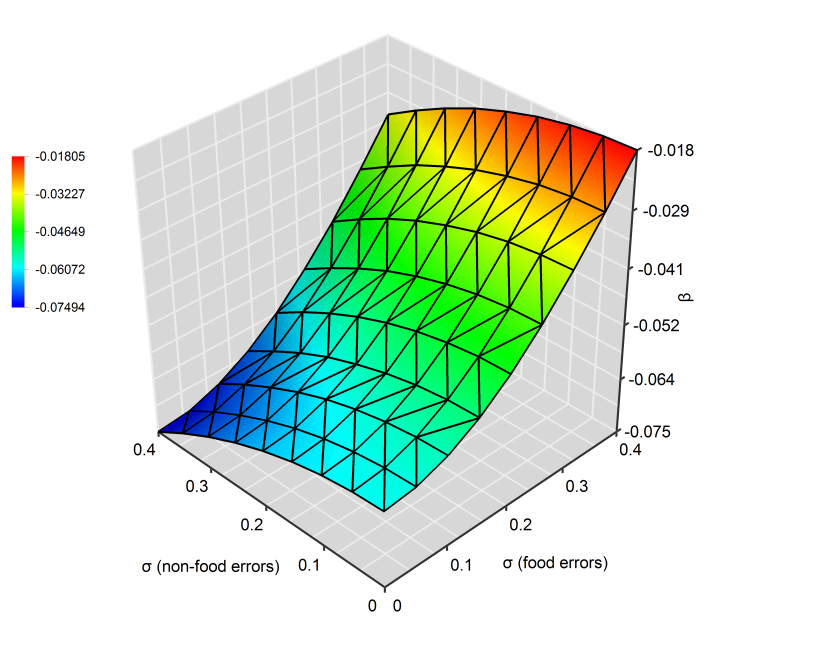 Panel BErrors in Food and Non-Food Negatively Correlated with True Values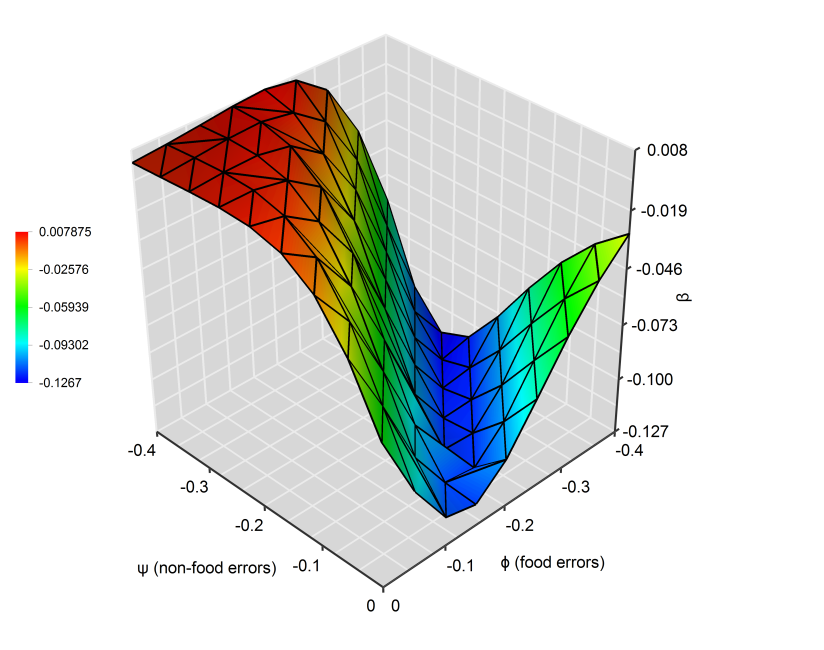 Panel CErrors in Food and Non-food Negatively Correlated with Household Size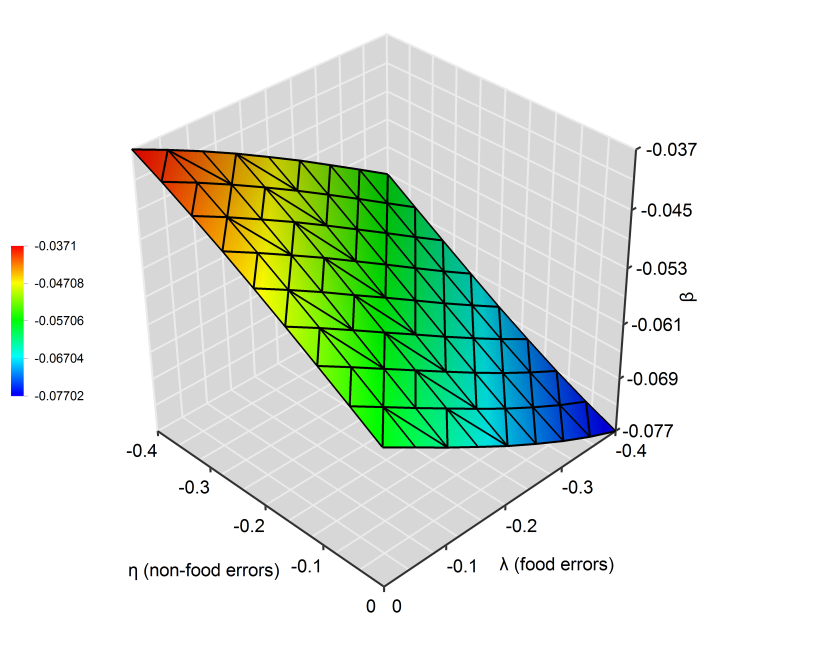 